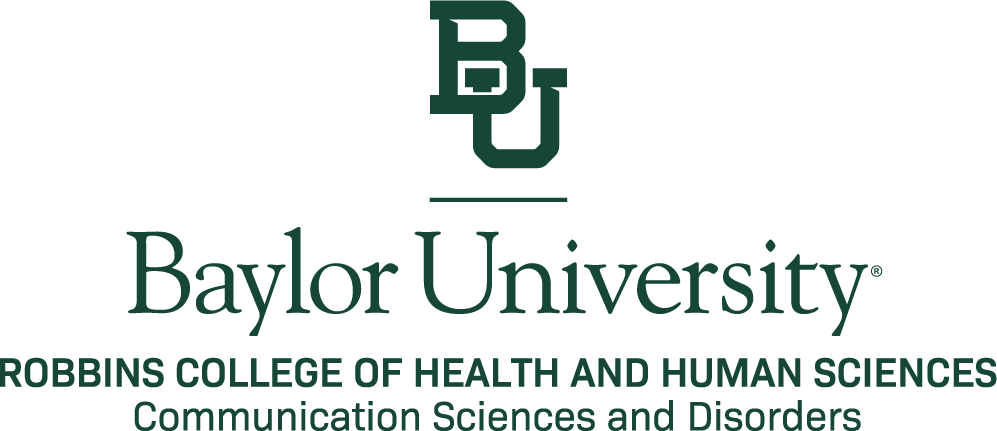 Baylor Speech-Language & Hearing ClinicSpeech-Language Case History Pediatric								Date: ______________________Identifying InformationChild’s Name: ____________________________________________________________Age: ________ DOB: ____________   Gender:______________ Current grade in school: __________Home Street Address: _________________________________ City: ______________________State: _________________   Zip code: _____________Mother’s Name: _______________________________ Age: _______________Address:__________________________________________________________Home phone: ______________________  Work phone:________________ Cell phone: ______________Occupation: _________________________ Email: _______________________Father’s Name: _________________________________ Age: ______________Address:__________________________________________________________Home phone: ______________________  Work phone:________________ Cell phone: ______________Occupation: _________________________  Email: ___________________________Guardian Name:  _______________________________ Age: _______________Address:__________________________________________________________Home phone: ______________________ Work phone:________________ Cell phone: ______________Occupation: _________________________ Email: ___________________________Home Language ____________________ Other language(s) spoken in the home ___________Race   White   Asian    African American    American Indian or Alaska Native                                     
            Native Hawaiian or other Pacific Islander    Other    Prefer not to reportEthnicity   Hispanic or Latino    Not Hispanic or Latino    Prefer not to reportHave you been seen at this facility previously? _________ Date(s): __________________Does your child have difficulty hearing?   Y    N    If yes, how is it being treated? _______________________________________________________________________________________________________________Does your child have vision difficulties?  Y    N   If yes, how is it being treated? __________________________________________________________________________________________________________________I. Statement of Problem/ Referral:        MUST ANSWER THESE QUESTIONSDescribe as completely as possible the reported speech, language, and hearing problem. ______________________________________________________________________________________________________________________________________________________________________________________Referral Source: ____________________________________________________________________________When was the problem first noticed? ________________________________________________________________________________________________________________________________________________________How has the problem changed since you first noticed it? ________________________________________________________________________________________________________________________________________What has been done about it? Has this helped? ________________________________________________________________________________________________________________________________________________What do you think caused the problem? ______________________________________________________________________________________________________________________________________________________What do you hope to learn from this evaluation and what do you think should be done? ______________________________________________________________________________________________________________________________________________________________________________________Can you understand your child’s speech? _________________________________________________________Name others who have difficulty understanding speech ______________________________________________Is your child aware of the problem?  Yes    No     Explain ______________________________________________________________________________________________________________________________________Tell your child’s reaction to his own speech difficulties ______________________________________________Tell the reaction of you and other family members to the problem_________________________________________________________________________________________________________________________________Family history of speech/language problems __________________________________________________________________________________________________________________________________________________What do you do to help your child? ______________________________________________________________If your child has difficulty producing sounds, which ones are problems? _________________________________Does your child understand words spoken to him/her? _______________________________________________Does he/she understand conversation? ____________________________________________________________Does your child repeat words or show difficulty with breaks in his speech? __________________________________________________________________________________________________________________________Does your child stutter:   none      rarely      occasionally      frequentlyIf yes, then how long has this been a problem? ______________________________________________________Does your child have an unusual voice quality? (loud, soft, hoarse, nasal, etc.) ____________________________Please provide other information to explain your child’s communication problem _____________________________________________________________________________________________________________________Does your child use augmentative communication system?  If so, please explain: ______________________________________________________________________________________________________________________________________________________________________________________Tell us more about previous evaluations or services provided with approximate dates:List diagnosis(es): ____________________________________________________________Describe services: __________________________________________________________ _________________________________________________________________________ _________________________________________________________________________FamilyOthers living in the home:	Is the child adopted? ______________________ Age adopted _________________Was the child in the foster care system?  _______   Age when entered the foster care system? _____This information is important for diagnosis and treatment. Please answer carefully and specifically. HistoriesII.  Prenatal and Birth History: Check if they applyA. Pregnancy	      Full term       Pre-Term      Number of weeks gestation: _____    Normal Birth If problems existed, please check those that apply:Comments: ________________________________________________________________________________________________________________________________________________________B. Birth	      Full term           Normal Birth      Length of labor ______    Birth weight ______    Birth length _____If problems existed, please check those that apply: Explain any complication related to birth ________________________________________________ _________________________________________________________________________________III.  Child DevelopmentYour general impression of the child’s overall development:	 slow	 normal	 advancedA. Motor development	 slow	 normal	 advancedPlease provide age:Explain/note any motor difficulties: ___________________________________________________________________________________________________________________________________B. Speech and Language DevelopmentFill in age that behaviors began:Tell the way your child lets you know what he/she wants at this time:C. Emotional and Behavioral Check if any of the following apply:Toys or activities the child prefers to play with: ___________________________________________________________________________________________________________________________Describe any discipline difficulties: ____________________________________________________How do you discipline at home? _______________________________________________________Explain current significant family stresses: _______________________________________________
_________________________________________________________________________________Explain any previous family stressors: __________________________________________________
_________________________________________________________________________________IV. Medical HistoryIllnesses/ConditionsCheck those that apply and fill in approximate date(s):Allergies:  List all food allergies:    ______________________________________________________________________________________________________________________________________________________________________________________Is your child allergic to latex?	Yes	No	Not KnownIs the child currently under a doctor’s care? Give diagnosis(es) and physicians’ names: ______________________________________________________________________________________________________________________________________________________________________________________What current medication is he/she taking? ____________________________________________________________________________________________________________________________________________________Hospitalizations: date(s) /cause(s) ___________________________________________________________________________________________________________________________________________________________Is he/she on a special diet or diabetic diet?    Yes	      NoIs your child a picky eater?     Yes	NoExplain:_______________________________________________________________________________________________________________________________________________________________________________Does your child have any chewing and/or swallowing difficulties?     Yes	    NoDescribe any major illnesses/accidents: ____________________________________________________________________________________________________________________________________________________V. School HistoryHas your child been held back or repeated a grade?  Yes	No        Explain _________________________________________________________________________________________________________________Currently, what are your child’s grades? _____________________________________________________Has your child been tested at school to address developmental, learning or speech-lang. difficulties?  Yes	No    If yes, explain results: _________________________________________________________________What special education services has your child received for difficulties in school? (check all that apply) Speech therapy      Resource      Self-contained      OT      PT      Other: _________What modifications/accommodations have been used in school to support your child? ______________________________________________________________________________________How does he/she feel about school?_______________________________________________________________________________________________________________________________________________Does your child learn easier using a particular style of learning?  Explain:	 Auditory _________________________________________________________________	 Visual ___________________________________________________________________ Both ____________________________________________________________________Other activities your child is involved in outside of school (sports, lessons, church, tutoring, Scouts, etc.):________________________________________________________________________________________________________________________________________________________________________________Please give any additional information that will help us in evaluating your child: ________________________
_________________________________________________________________________________________Child’s primary physicianName _____________________________________Address _____________________________________________________Phone Number ________________________________________________Diagnosis ____________________________________________________Other professionals who have treated/evaluated the child 	Name/Position_________________________________________________	Address______________________________________________________Phone Number________________________________________________Diagnosis ____________________________________________________I wish reports to be sent to these persons/agencies:  Name _______________________________________________________Title   _______________________________________________________Address _____________________________________________________Phone ______________________________________________________Name _______________________________________________________Title   _______________________________________________________Address _____________________________________________________Phone _________________________________________________________________________________________	__________________		_____________Signature of person completing this form	Relationship to child		DateReviewed January 5, 2022Baylor University Speech-Language & Hearing ClinicAUTHORIZATION TO RELEASE PROTECTED HEALTH RECORDSI, ________________________________ who resides at ______________________________In the city of ___________________  in the state of __________________  hereby authorize:	Baylor University Speech-Language & Hearing Clinic	PO Box 97332	Waco, Texas  76798-7332to disclose the following specific health information by       □ mail or       □ fax or        □ email to:	Name: ________________________________________________________________	Address: ______________________________________________________________	City, St., Zip: ___________________________________________________________from the Health Records of:	Name: ________________________________________________________________			(NAME OF INDIVIDUAL WHOSE RECORD IS BEING DISCLOSED)	Address: ______________________________________________________________	City, St., Zip: ___________________________________________________________For the purpose of: ____________________________________________________________My authorization extends only to those data elements/documents initialed below:  ______________  Diagnostic Reports  ______________  Hearing Reports  ______________  Session Reports  ______________  Test Results  ______________  All of the above  ______________  Other (must be specific) ________________________________________                                                 	             ________________________________________AUTHORIZATION TO RELEASE PROTECTED HEALTH RECORDSPAGE 2This authorization is given freely with the understanding that:Any and all records, whether written or oral or in electronic format, are confidential and cannot be disclosed without my prior written authorization, expect as otherwise provided by law.A photocopy or fax of this authorization is as valid as this original.I may revoke this authorization at any time, except where information has already been released.  This authorization is valid for a sixty (60) day period from the date it is signed, or sooner if noted below.  Baylor University, its employees and officers are hereby released from any legal responsibility or liability for disclosure of the above information to the extent indicated and authorized herein.Treatment, payment, enrollment or eligibility for benefits may not be conditioned upon obtaining this authorization.Information used or disclosed pursuant to this authorization may be subject to re-disclosure by the recipient and is no longer protected. ______________________________________	PATIENT’S SIGNATURE (OR GUARDIAN, IF A MINOR)______________________________________                        DATE			______________________________________	PATIENT’S NAME PRINTED______________________________________EEXPIRATION DATE (If other than one year from above date)______________________________________	         
                              WITNESS______________________________________                               DATEBaylor University Speech-Language & Hearing ClinicP.O. Box 97332Waco, TX  76798-7332Release of InformationDate: _______________RE:  Name: _________________________________________	          DOB: __________________To Whom It May Concern:I hereby grant permission for _________________________________________ to disclose and deliver 		                                        (name of school/institution or above agencies)any information requested by __________________________________________ concerning my                                                                               (name of school/institution)        son/daughter ___________________________________________________.This information may include case history, results of examination, impressions, and recommendations that might benefit __________________________________________ in treating                                                      (name of school/institution)       _________________________________ speech and communication disorder.Any and all records, whether written or oral or in electronic format, are confidential and cannot be disclosed without my prior written authorization, except as otherwise provided by law.A photocopy or fax of this authorization is as valid as this original.I may revoke this authorization at any time, except where information has already been released.  This authorization is valid for a sixty (60) day period from the date it is signed, or sooner if noted below.  Baylor University, its employees and officers are hereby released from any legal responsibility or liability for disclosure of the above information to the extent indicated and authorized herein.Treatment, payment, enrollment or eligibility for benefits may not be conditioned upon obtaining this authorization.Information used or disclosed pursuant to this authorization may be subject to re-disclosure by the recipient and is no longer protected. ___________________________________________ Signature___________________________________________      RelationshipConsent AgreementI understand that the Baylor University Speech and Hearing Clinic, hereafter referred to as the Clinic, is operated as a training center for speech-language pathologists and that all therapy conducted at the Clinic is supervised by a certified, licensed clinician and that all lessons may be observed by students in training or by students who may be interested in majoring in this field. I further understand that many of the lessons are recorded by video and/or audio and that these lessons may be played in speech therapy classes as examples of speech, language, and hearing disorders or may be presented at professional meetings of doctors, dentists, psychologists, speech clinicians or other professional groups and that these recordings may be analyzed and the information used for research reports.  I also understand that testing information and treatment progress as recorded in the client file may be used for research purposes.  I further understand that when such usages are made of this information or recordings, that the names of the patients treated will be concealed.I agree and understand that Baylor may freely use these recordings and files for purposes of education and research.I further agree and understand that by signing this Consent Agreement, these recordings and files become the property of the Clinic and I hereby relinquish any and all claims to benefits, financial or otherwise which I had, now have, or may have in the future or which my heirs, executors, administrators, or assigns may have or claim to have from the use of these recordings.BY: _________________________________________________________________________(Date)  DATE DATE Speech therapy Physical therapy Occupational therapy Cook’s Children’s Hospital, Dallas Scottish Rite Hospital, Dallas Callier Center, Dallas Klaras Center, Waco/ECI Services MHMR, Waco/other Child Protective Services Counseling services Psychological services Public school Audiology OtherName  Age    Relationship  Diagnosed Speech/Learning ProblemExcessive bleedingGerman measlesMother – bed restHigh blood pressure DiabetesSmokingPrevious miscarriageRH incompatibilityBrain injuryToxemiaX-ray treatmentSerious accidentPremature membrane/RuptureMother- alcohol use / abuseMother – drug  use /abuseVaginal birthC-SectionBreechBreathing problemsJaundiceExtended hospital stayIncubatorCyanosisSeizuresInjuryDeformityInfectionAnoxiaDifficult deliveryFeeding difficultyCleft/lip palateSwallowing/suckingproblemsPhysical AbnormalitiesSpecify _____________Age reached and graspedAge sat aloneAge crawledAge walkedAge potty trainedAge fed selfAge dressed selfCooing soundsVocal play/babblingFirst wordsPhrasesShort sentencesEye gazePointingGesturesMoves other’s hand/bodyCryingVocalizingSingle words2-3 word phrasesComplex sentencesSigns / augmentative communicationBehavior       Home       SchoolOther (Specify)Compliant behaviorLearning problemsHigh activity level for ageDifficulty following directionsDifficulty maintaining attentionImpulsivity (not thinking before acting)Difficulty playing with othersPrefers to play by him/herselfDifficulty getting along with peersProblems with adult authorityAggressiveBehavior problemsFriendlyOutgoingShyEasily distracted (by:________________)Overly sensitive to stimuliLow response to stimuliDATEDATEAllergiesHearing amplification deviceAmputationsHearing problemsAsthmaHigh feversAttention Deficit Disorder (ADD/ADHD)HoarsenessAugmentative communication deviceIntellectual DisabilityAutism SpectrumLengthy medication treatmentAuto accidentsMeaslesBehavior problemsMental Health IssuesBracesNightmaresBrain injuryObturatorCerebral palsyOther surgery:Chickenpox      Hospitalization for ________________Cleft palate/submucous cleftPhysical abnormalities: ____________Cochlear implantPoor appetite Cognitive Disorder (memory)SeizuresDigestive problemsSensori-integration disorderDown SyndromeSerious injury:DroolingStutteringDyslexiaSwallowing problemsEar infectionsSyndrome (other): ________________EncephalitisThumbsuckingFalls frequently/balance difficultiesTongue-tieFeeding/eating problemsTonsillectomy and/or AdenoidectomyFrequent coldsTubes in earsGlassesVision problemsHand preference     R     LVocal nodulesHead injuryHearing aids - which ear?   R     LSchoolGradeLevel(s)   Name of SchoolAcademic StrengthsAcademic WeaknessesDay Care/NurseryPPCDPreschoolKindergartenElementaryMiddle SchoolHigh School